VIIKKOKILPAILULIIKELATAAMO Saarijärvi6.3.-28.5.2023. 12 ViikkoaMABCD, kaikki keilaavat samassa ryhmässäPelitapa meneillään olevan kisan mukaan, tai 6 sarjaa/eur.             Tasoitukset 210-155/80% (maks.44p/s) Rajaton uusinta.12 viikon kisa, jonka jokaisella viikolla jaetaan pisteitä.12, 10, 9, 8, 7, 6, 5, muut osallistujat saavat 4 pistettä      Lopputuloksissa 2 huonointa viikkoa jätetään laskuista.Viikkokisamaksu 2 euroa/6sarjaa maksetaan aina viikko-/erikoiskisan yhteydessä.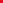 2 eurosta 1 euro menee viikkokisapottiin, 0,50 euroa Saarikkeelle ja 0,50 euroa KSKL:lle.Kisapotti jaetaan viikkokisan kahdeksan 8 parhaan kesken.30% 2. 25% 3. 15% 4. 10% 5.-8. 5%KSKL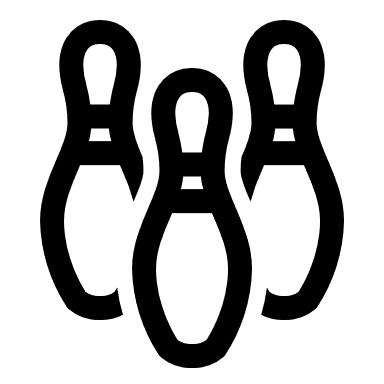 